 Про затвердження розпоряджень
 голови райдержадміністрації	Заслухавши  інформацію першого заступника  голови райдержадміністрації (першого заступника начальника районної військової адміністрації) Юрія Оханського, про затвердження розпоряджень голови райдержадміністрації, відповідно до пункту 17 частини 1 ст. 43, ст.ст. 64, 65 Закону України «Про місцеве самоврядування в Україні», враховуючи рекомендації постійної комісії з питань бюджету, соціально-економічного розвитку, комунальної власності, транспорту та зв’язку  і  з питань освіти, культури, охорони здоров'я у справах сім'ї, молоді і спорту та соціального захисту населення, районна рада             ВИРІШИЛА:Затвердити розпорядження голови райдержадміністрації (начальника районної військової адміністрації) згідно з додатком.Голови районної ради 	                                      Артур ЗАГРИВИЙДодаток                                                             до рішення районної ради                                                                          від  14  вересня  2023 рокуРеєстррозпоряджень голови районної державної адміністраціїГолова районної ради						    Артур ЗАГРИВИЙ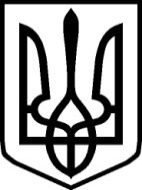 УКРАЇНАУКРАЇНАЗВЯГЕЛЬСЬКА  РАЙОННА РАДАЗВЯГЕЛЬСЬКА  РАЙОННА РАДАЖИТОМИРСЬКОЇ ОБЛАСТІЖИТОМИРСЬКОЇ ОБЛАСТІР І Ш Е Н Н ЯР І Ш Е Н Н ЯСімнадцята   сесія  VІІІ  скликаннявід  14  вересня 2023 року №п/пНомер та дата розпорядженняНазва розпорядження1.№129 від 04.09.2023Про нагородження Відзнакою району «За заслуги перед Звягельським районом»